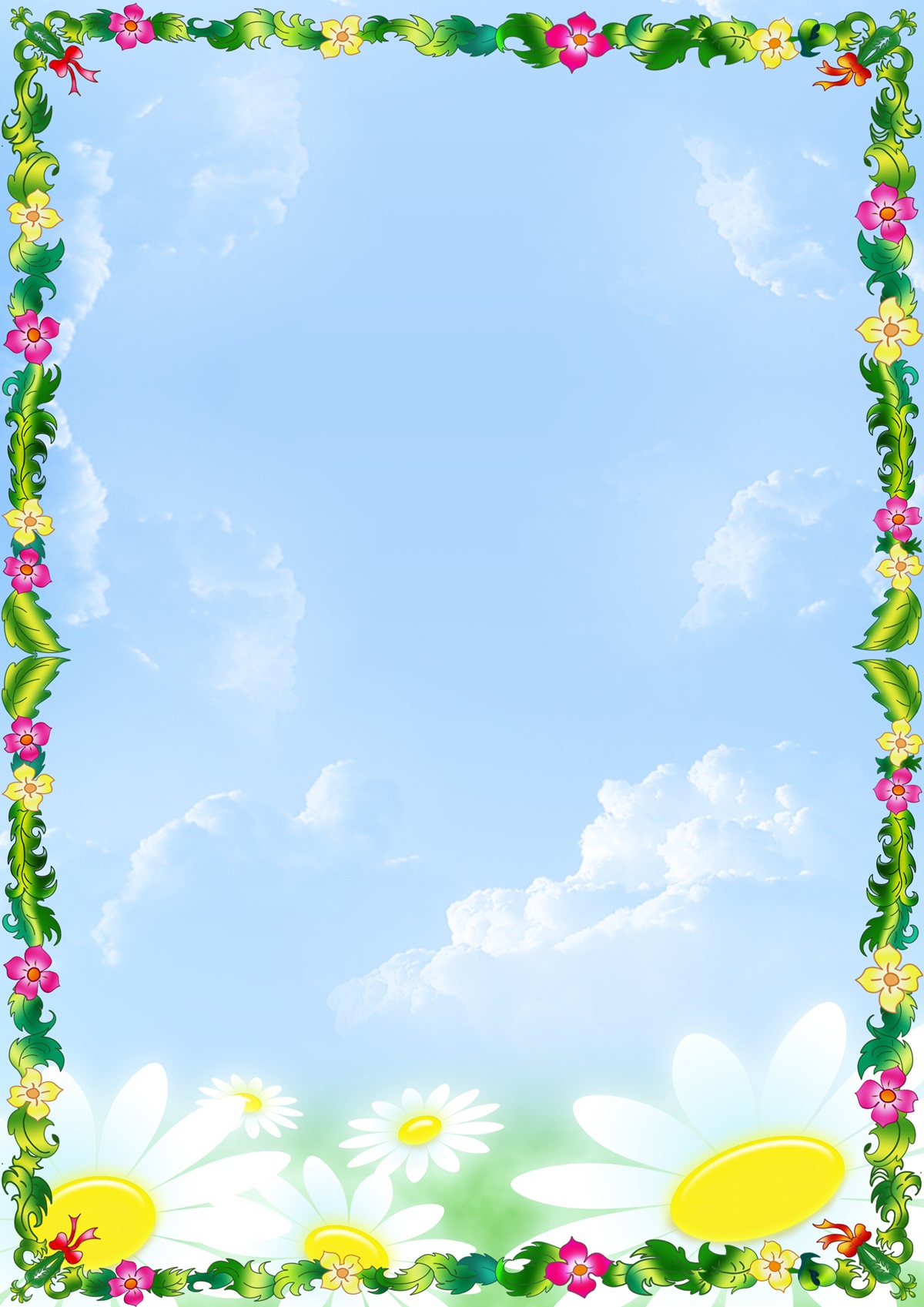 План работы СПОРТИВНЫХ СЕКЦИЙ БОУ СОШ № 35 МО Динской районна летних каникулахиюнь 2018г.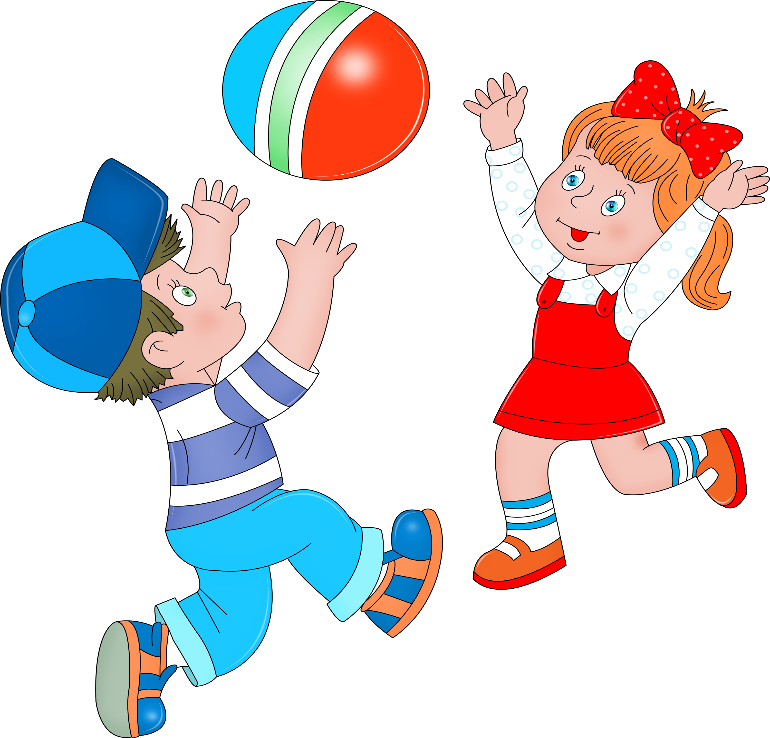 Название секцииПедагог День занятийВремя занятийБаскетбол Кузнецов Ю.Н.Вторник10.00-12.00Баскетбол Кузнецов Ю.Н.Среда10.00-12.00Баскетбол Кузнецова Г.О.Вторник10.00-12.00Баскетбол Кузнецова Г.О.Среда10.00-12.00